Załącznik nr 8 do zapytania ofertowego nr ZR.082.3.2024POGLĄDOWA WIZUALIZACJA STELAŻA WRAZ Z TABLICĄ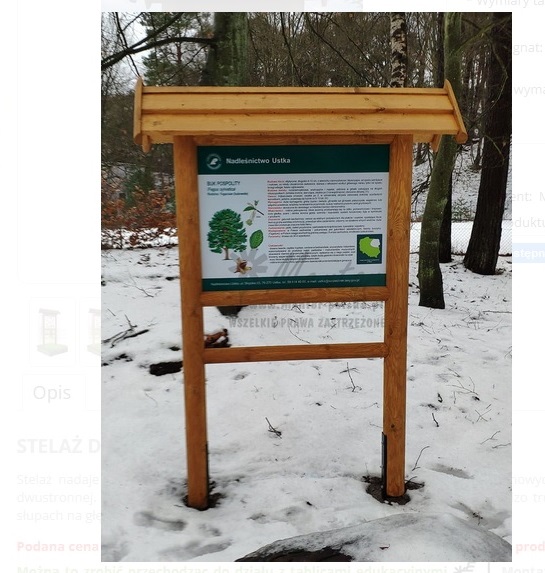 